Martfű Város Polgármesterétől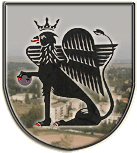 5435 Martfű, Szent István tér 1. Tel: 56/450-222; Fax: 56/450-853E-mail: titkarsag@ph.martfu.huBeszámoló a Játékvár Óvoda és Bölcsőde tevékenységéről Martfű Város Önkormányzata Képviselő-testületének 2014. június 26-i üléséreElőkészítette: Gonda Istvánné intézményvezetőVéleményező: Pénzügyi, Ügyrendi és Városfejlesztési Bizottság		Oktatási, Művelődési Sport, Civil és Egyházi Kapcsolatok BizottságaDöntéshozatal: egyszerű többség Tárgyalás módja: nyilvános ülés